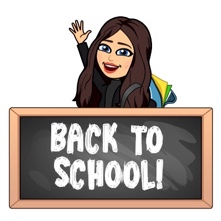 August 2021Primary 4 NewsletterDear Parents/Carers,Welcome to Primary 4! I am Miss Blacklaws and I will be your child’s P4 teacher.  I hope you all had a lovely summer break and managed to enjoy some of the nice weather. It has been great to welcome your child back to school after the holidays. The class have settled in well into our new routine and are looking forward to our learning this term.Reminders: 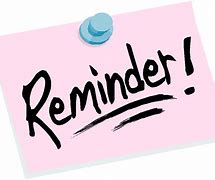 Pupils are encouraged to take a pencil, rubber and any stationery items they require to school, water bottle, and a jacket. Children should not bring toys from home. Pupils can bring a book of their choice for reading in class. This allows the opportunity to discuss what they enjoy reading and author preferences with others. Books can be kept in their school bag or tray. Pupils should bring their reading book and homework diary each day. This term we will have P.E on Tuesdays and Thursdays. This will take place outdoors. Could I please encourage pupils to be appropriately dressed for outdoor exercise.Pupils have the opportunity throughout the year to bring home their Learning Celebration books to share their learning and achievements with you. You are welcome to write a comment in their book then please return to school.Weekly timetable:Dates for the Diary Tuesday 17th August Start of Term 1 for Pupils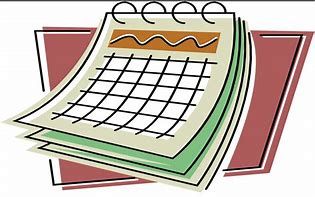 Monday 27th September- Holiday- School closed to pupils and staffFriday 15th October-Last day of Term 1 for pupils & staff18th to 29th October 2021 - October holidayMonday 1st November –Start of Term 2Thursday 18 November - staff In-service Day-school closed to pupilsFriday 19th November-Staff In-service Day-school closed to pupilsTuesday 21st December-Last day of Term 222nd December 2021 to 4th January 2022 - Christmas holidayHomeworkSpelling will be taught in class every Monday. A list of spelling words will be in their yellow spelling jotter to practise at home. Spelling will be revisited throughout the week so please ensure children bring their jotter everyday to school. Reading will be heard in class throughout the week and will be noted in their homework diary. Alongside reading, your child will be given a Book Detective task to complete. Book detective tasks can be found at the start of the homework diary (page 16) and can be completed in their homework jotter. Please ensure children bring their reading books and homework diary everyday to class.I will be uploading any other homework to our google classroom including our weekly spelling words, Big Talk homework to support writing in class and maths activities. If you have any problem accessing google classroom at home please let me know.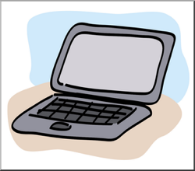  Our Class CharterThis week, we have worked together as a class to discuss what makes a great learning environment at school. The children have been learning about the ‘SHANARRI’ Wellbeing Indicators and the ‘UN Rights of the Child’ and how these rights are met. We have created statements showing the behaviour we think is important in class to ensure an awesome classroom environment! We decided on the following statements for our P4 class charter: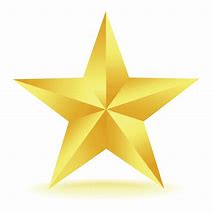 Always try your best and don’t give up.Ask for help when you need it.Be kind and help others.Keep the classroom tidy and push your chair in.Remember to wash your hands.Put your hand up and listen carefully to others.Be happy and have fun!Please take the time to read and discuss the Golden Rules with your child, and sign the rules in their homework diary.Numeracy 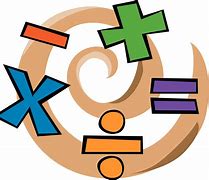 This term in maths we will be focusing on:Place value with numbers to 1000.Developing strategies for addition and subtraction.MoneyWe will also continue to develop our mental and problem solving strategies. Literacy This term in literacy we will be focusing on: Independently using the correct punctuation in our writing.Developing our understanding in reading and comprehension through responding to different types of questions on texts we have read.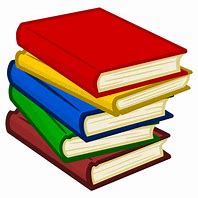 Our literacy work will also link with our class novel as we study Matilda, considering the style of Roald Dahl, his use of language and characterization. We will also continue to use Jolly Grammar to develop spelling and grammar skills.TopicOur topic for term 1 and 2 is Scotland. We will be developing our use of mapping skills. We will be exploring the features of the landscape and looking at the various ways in which the land has been used in our local area. We will also explore how physical features and climate zones around the world influence the variety of living things. Through our class topic we will look at the different types of food produced in Scotland and the importance of different types of agriculture in the production of these foods. If you have anything you wish to discuss, please don’t hesitate to get in touch through the diary or contacting the school and I will call back.Kind regards,Emily BlacklawsMonday:Spelling words issued in spelling jotters to practise at home.French with Ms RuxtonAssemblyTuesday:Writing (please check homework diary for Big Talk homework to support writing in class).P.E WednesdayThursday: P.E with Miss KevanFriday:Music: Kodaly with Mrs Okumu (6 weeks)Golden Time